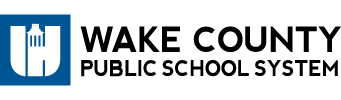 	Parent Information Sessions	Come join us to learn about this option for acceleration of student learning!Single Subject Acceleration (SSA) is the practice of assigning a student to a higher-grade level than is typical, given the student's age, for the purpose of providing access to appropriately challenging learning opportunities.  SSA is an accelerative practice that allows students to show mastery of the content of a course without having taken the course.  For example, a parent could nominate his/her child to skip a grade level of content in either Language Arts OR Mathematics.What is the process for Single Subject Acceleration?Parents can get a nomination form from their school or through the online site listed below.  Once nominated, you will be contacted by your school to talk further about the assessment process and the program’s logistics.How do I learn more?Parents are encouraged to attend one of the following regional sessions to learn information about this program.  The sessions are:  *All Parent Information Sessions will be held in the school’s auditorium from 6PM-7PM.Understanding that not all parents will be able to make it to one of these sessions, we will post all handouts and information online.  Also, please visit the below website for more information:SessionDateLocationSession #1Monday, 3/9/2015Holly Grove Middle SchoolSession #2Wednesday, 3/11/2015Mills Park Middle SchoolSession #3Thursday, 3/12/2015Wakefield Middle SchoolSession #4Monday, 3/16/2015North Garner Middle SchoolSession #5Tuesday, 3/17/2015Martin Middle SchoolSession #6Thursday, 3/19/2015Wendell Middle School